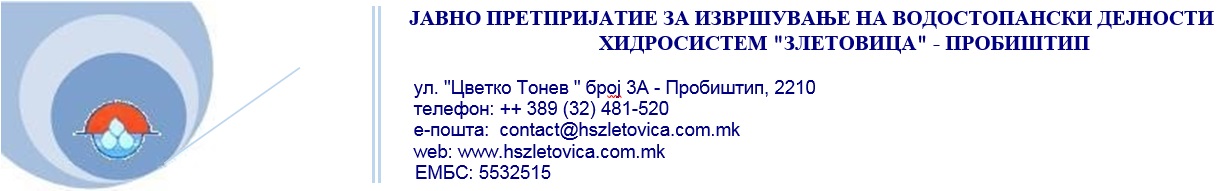                                                                                 ДоПредмет: Одговор на барање за пристап до информации од јавен карактер Врска     : Ваше барање со наш  арх.бр.03-145/5 од 02.03.2021 годинаПочитувани, 	Согласно Законот за слободен пристап до информации од јавен карактер, а во врска со Вашето барање кое кај нас е заведено  со архивски број 03-145/5 од 02.03.2021 година, Ви ја доставуваме бараната информација:1 Број на членови на управниот и надзорниот одбор: 2. Табела според етничката припадност и степенот на образование на членовите на управниот и надзорниот одбор со впишување на соодветниот број: 3. Начин на кој се исплаќаат членовите на УО и/или НО:  а) Членовите добиваат месечен надоместб) Членовите добиваат надомест за одржана седница в) И двете4. Информација за висината на паричниот надомест кој го добива секој член од управниот односно надзорниот одбор:5. Назначување на колку години се врши изборот на членовите на Управниот одбор: a) четири години без право на реизбор б) четири години со право на реизбор в) друго ______________________________6. Критериуми за избор на членовитe на управен и надзорен одбор:Членовите на Управен и Надзорен одбор во ЈП ХС Злетовица - Пробиштип ги избира односно именува Владата на Република Македонија, како основач на Јавното претпријатие, согласно утврдените критериуми од Законот за јавните претпријатија.7. Начин на  изборот на членови на управен одбор и надзорен одбор? Членовите на Управен и Надзорен одбор во ЈП ХС Злетовица - Пробиштип ги избира односно именува Владата на Република Македонија, како основач на Јавното претпријатие, согласно утврдените критериуми од Законот за јавните претпријатија.8.Износот на плата на ракоодното лице – Директор на ЈП ХС Злетовица и начинот на пресметка на платата :Нето плата со стаж 46.701,00 денариНачин на пресметка: Согласно утврден број на бодови и цена на бод плус стаж.Заменик директор: Нема заменик Директор во ЈП ХС Злетовица.	Со почит.А) Членови на управен одбор (УО)Впишете број:9 (девет)Од нив, вкупно мажи: 5 (пет)односно вкупно жени: 4 (четири)Б) Членови на надзорен одбор (НО)Впишете број:5 (пет)Од нив, вкупно мажи: 2 (два)односно вкупно жени: 3 (три)За членовите на управниот одбор (впишете вкупен број на членови) За членовите на управниот одбор (впишете вкупен број на членови) За членовите на надзорниот одбор(впишете вкупен број на членови)За членовите на надзорниот одбор(впишете вкупен број на членови)Етничка припадност:Степен на образование:Етничка припадност:Степен на образованиеМакедонци/ки 8(осум)Албанци/ки____Турци/чинки 1 (една)Роми/ки ____Срби/ки ____Босанци/ки ____Власи/инки ____Други ____Основно образование ____ Средно образование ____Вишо образование ____Високо образование  9 (девет)Пост дипломски  ____Македонци/ки 5 (пет)Албанци/ки____Турци/чинки____Роми/ки ____Срби/ки ____Босанци/ки ____Власи/инки ____Други ____Основно образование ____ Средно образование ____Вишо образование____Високо образование 5 (пет)Пост дипломски  ____А) За член на управен одбор Месечниот надомест: 1.Претседател – 8.000,00 ден.2.Заменик претседател -7.500,00 ден.3.член -  7.000,00 ден.Впишете висина на надомест по седница (доколку се исплатува):        _______________Вкупен број на седници на УО за:2020 година  10 (десет)2019 година  10 (десет)2018 година  10 (десет)Б) За член на надзорен одбор Месечниот надомест: 1.Претседател – 8.000,00 ден.2.Заменик претседател -7.500,00 ден.3.член -  7.000,00 ден.Впишете висина на надомест по седница (доколку се исплатува):      _______________Вкупен број на седници на НО за:2020 година 7 (седум)2019 година 9 (девет)2018 година 7 (седум)Пробиштип    12.03.2021 година                                              ЈП ХС Злетовица Пробиштип(Имател на информации-печат)Игор Манасов(службено лице – потпис)